Членам профсоюза предоставляются льготы на курортно-санаторное лечение и отдых. В санаторий «Сосновый бор» для членов профсоюза круглый год действуют скидки до 30% на санаторно-курортные и лечебно-оздоровительный путевки. Скидки действуют так же для членов семьи профсоюзных работников. Дисконтная программа профсоюзов.В пансионаты:ЗАО «Санаторий имени Воровского»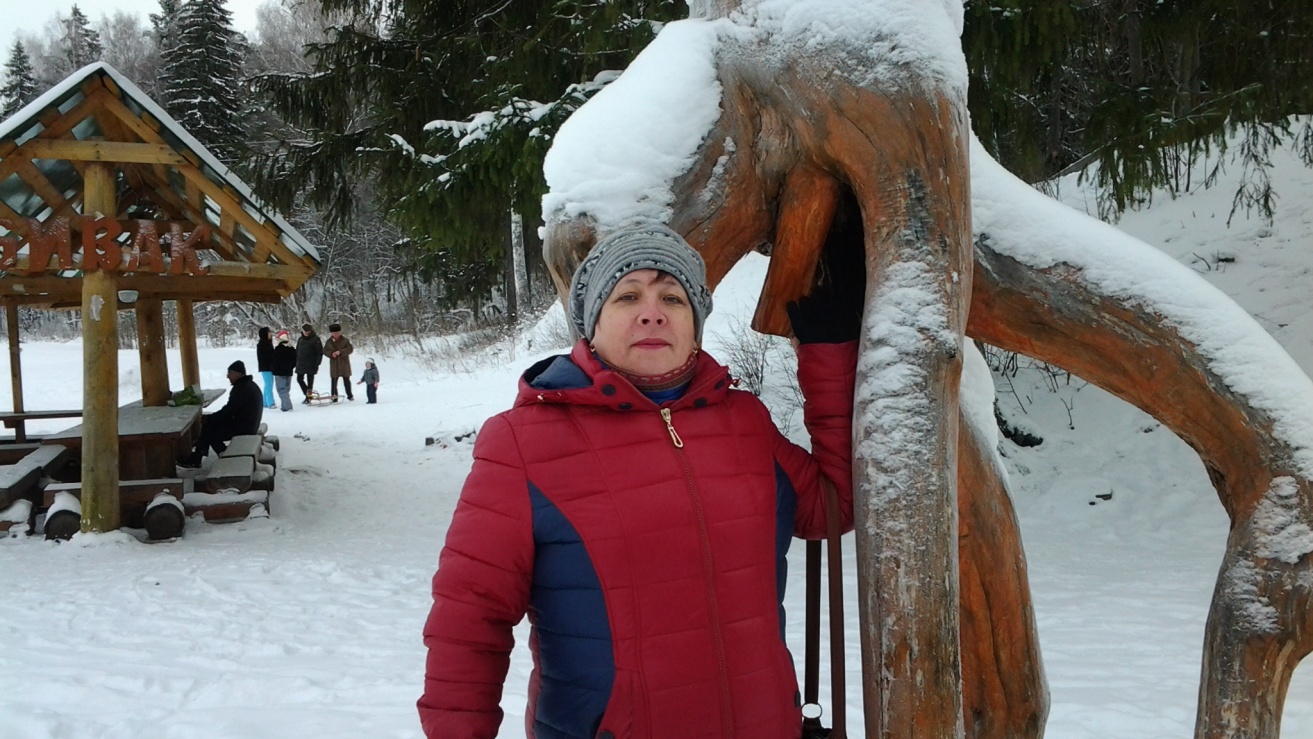 Санаторий «Красный холм»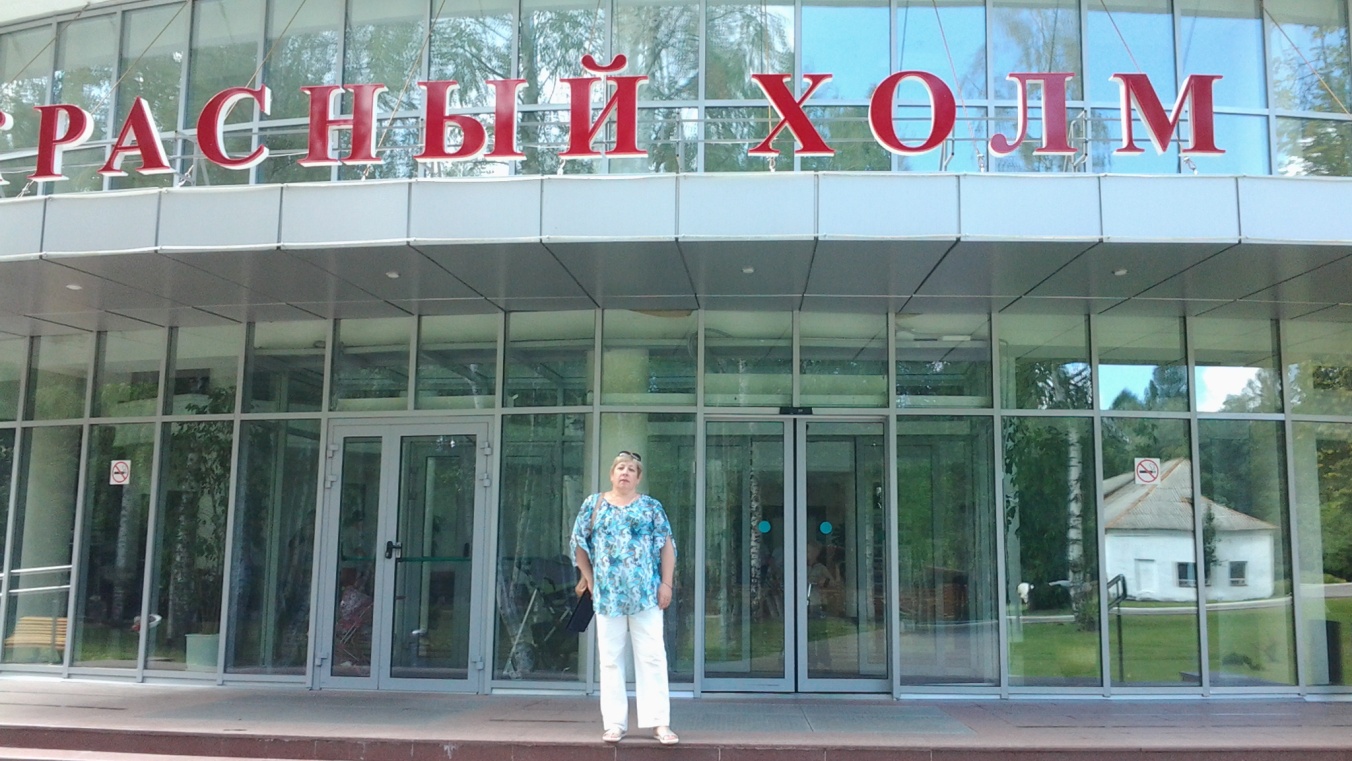 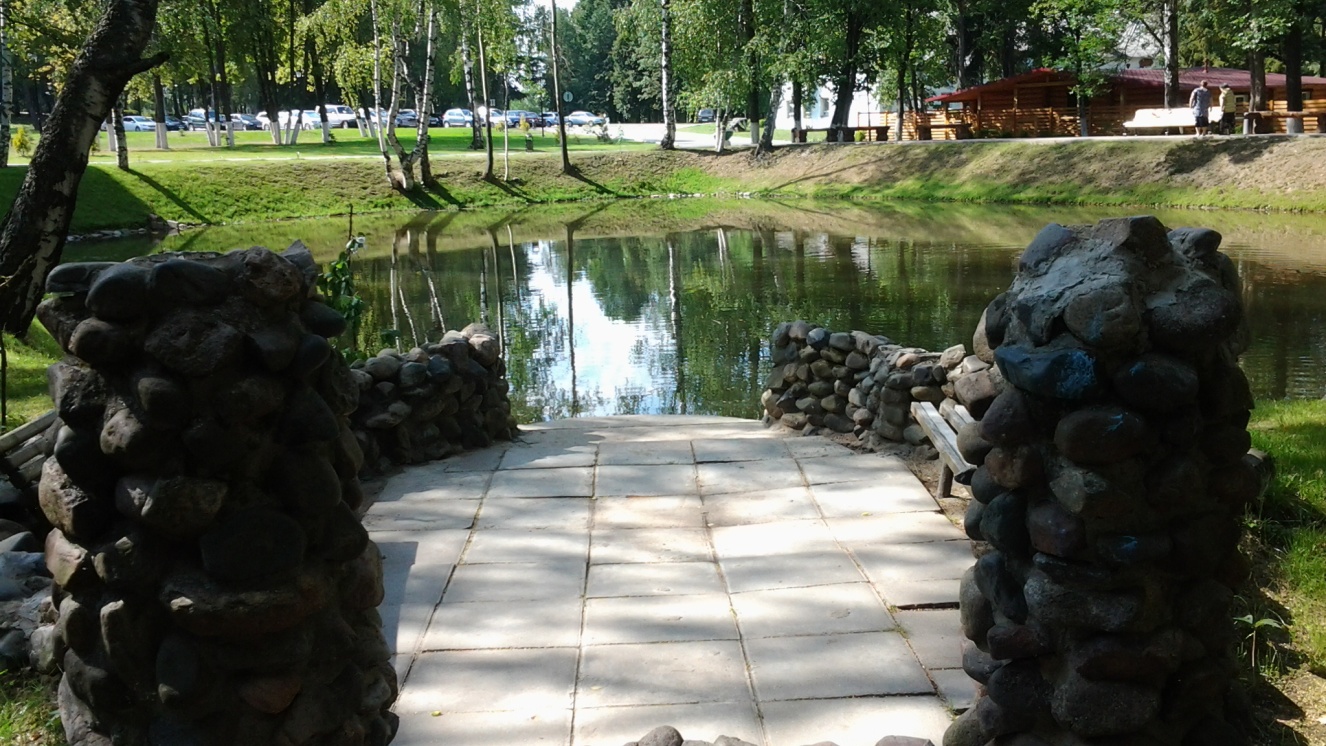 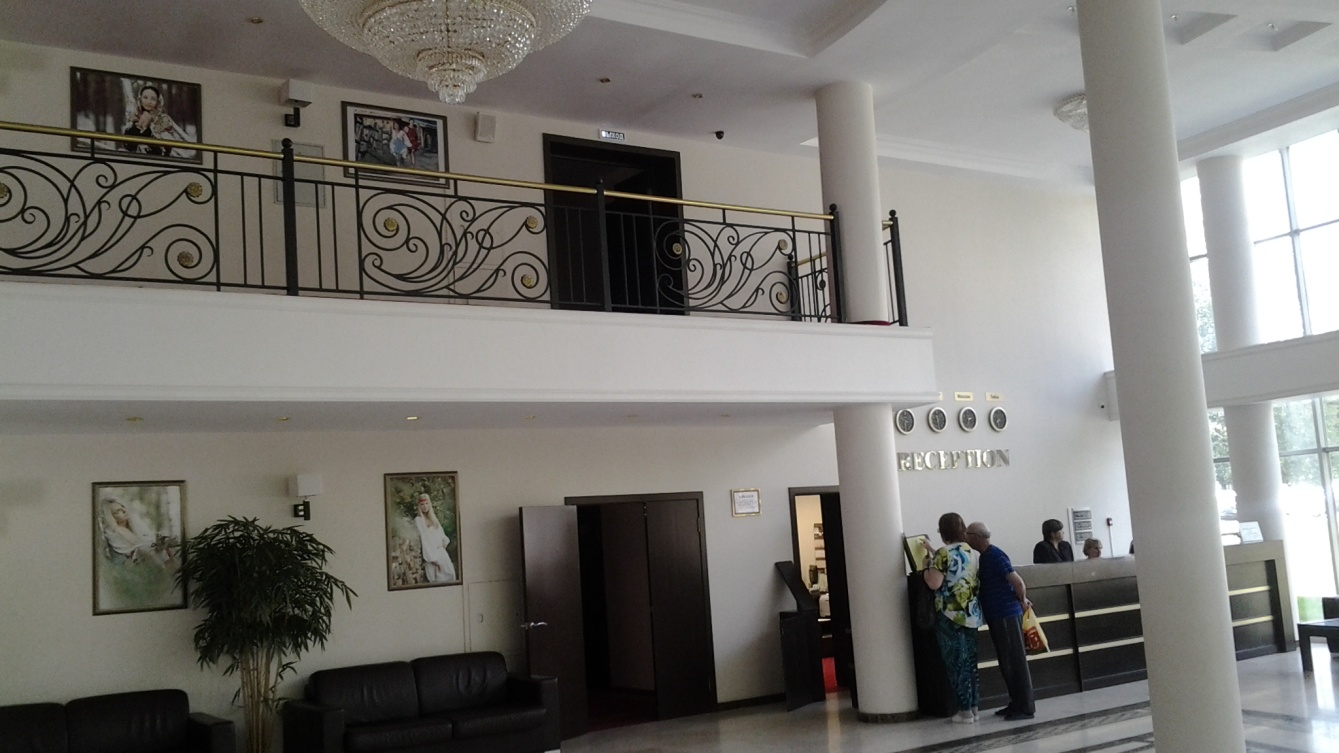 Члены профсоюза так же отдыхают в санатории «Ясные зори»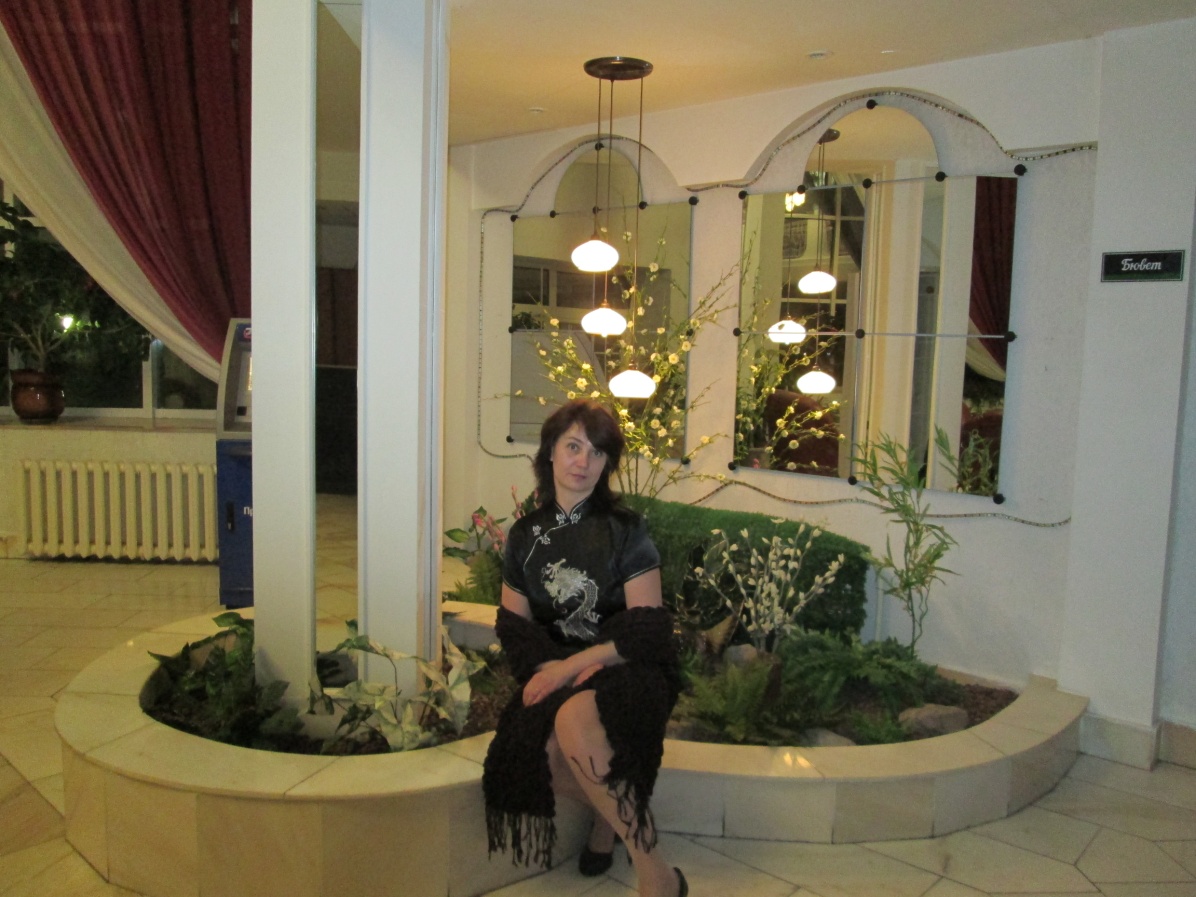 